Ăn cơm ở nhà            Khi cả nhà cùng ngồi ăn cơm là khoảng thời gian ấm áp nhất trong ngày. Các bạn nhỏ trước và khi ăn cơm, có thể giúp bố mẹ một số việc như: lau bàn ăn,bày bát đũa, mời mọi người vào ăn cơm, hoặc giúp người lớn xới cơm. Những hành động này sẽ khiến không khí trong gia đình thêm vui vẻ, ấm áp. Mặc dù những việc làm ấy có vẻ rất nhỏ, nhưng sẽ khiến cho người lớn cảm thấy rất hài lòng.Trước khi ăn cơm:-Hỏi mẹ xem có gì cần giúp đỡ không.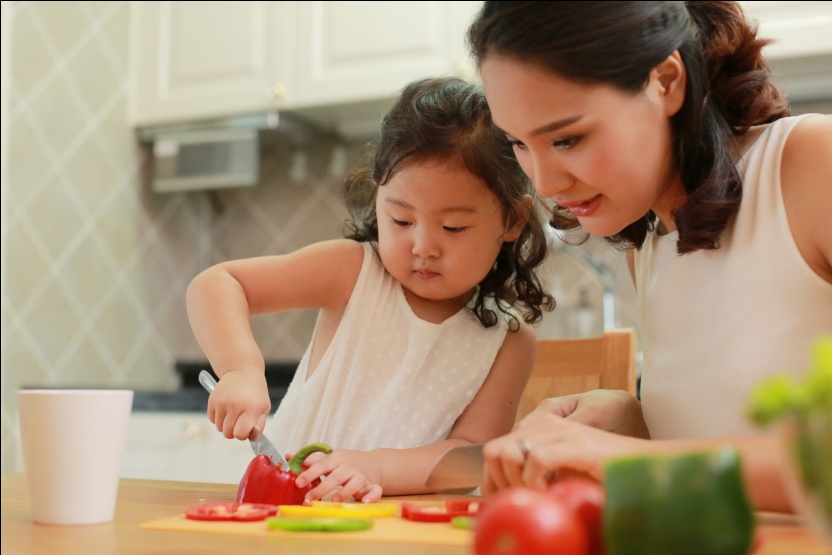 Làm những việc trong khả năng của mình.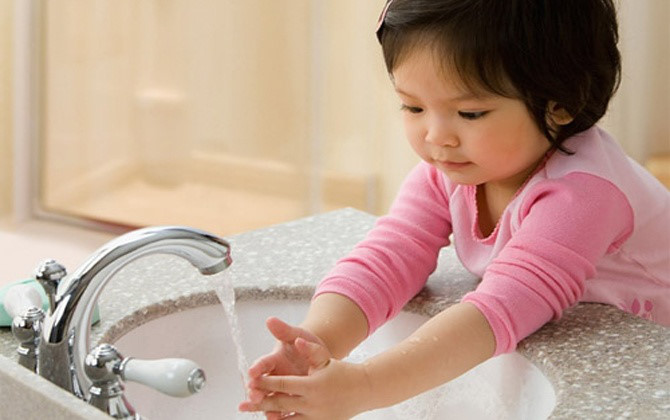 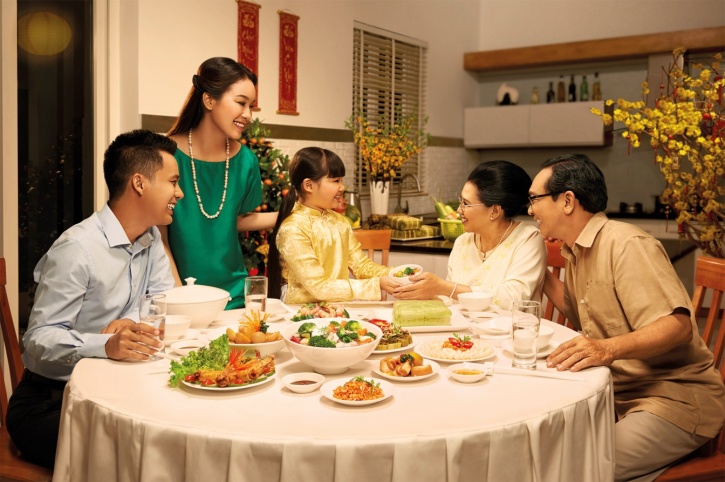                    Rửa tay trước khi ăn                                               Mời người lớn trướcKhi ăn cơm: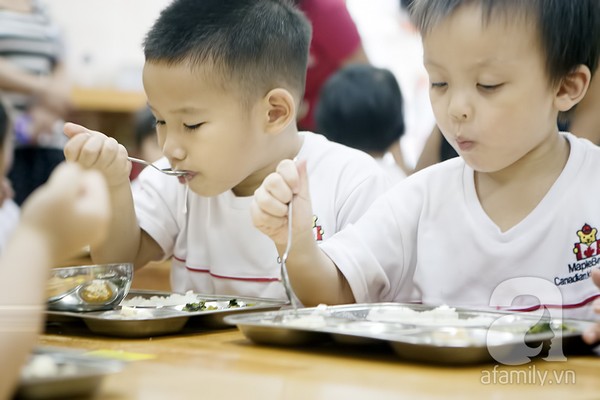 Tư thế ngồi nghiêm túcNhai kĩ thức ănĂn cơm xong: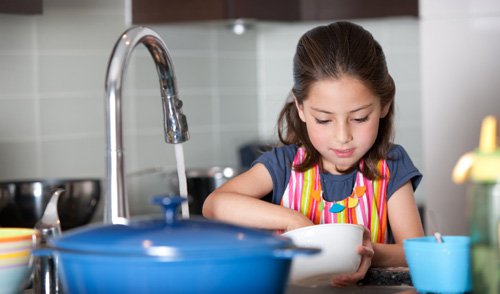 Giúp mẹ rửa bát, nhớ phải cẩn thậnX Cách làm sai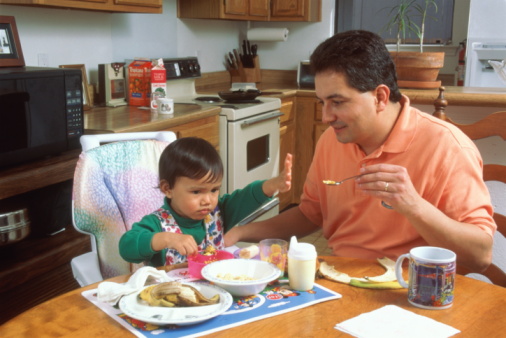 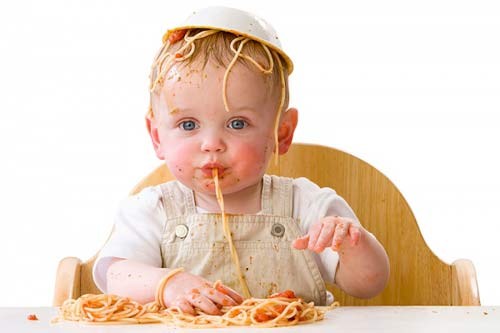     Vừa ăn vừa chơi, không tập trung	                                      Lãng phí thức ăn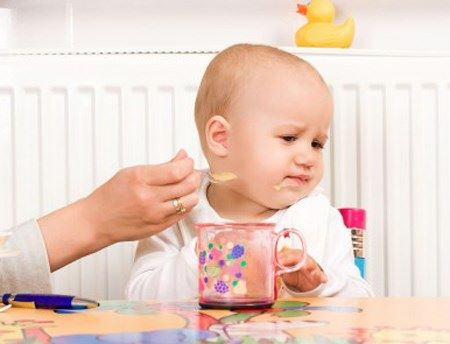 Kén ăn hoặc ăn vặt trước bữa cơm